       Всероссийская федерация танцевального спорта и акробатического рок-н-ролла        Управление по культуре, спорту и делам молодёжи Администрации города ТвериРОСО  «Федерация танцевального спорта Тверской области»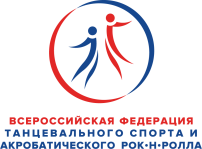 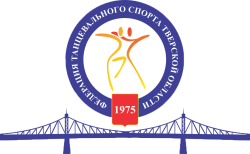                           Государственное бюджетное учреждение Тверской области «Комплексная спортивная школа олимпийского резерва №1 имени олимпийского чемпиона В.А.Капитонова»Муниципальный  турнир  по танцевальному спорту«КУБОК ГОРОДА ТВЕРИ»Открытый Кубок ГБУ «КСШОР №1 имени олимпийского чемпиона В. А. Капитонова в категориях «Массовый спорт»Открытое первенство ГБУ «Комплексной  спортивной школы олимпийского резерва №1 имени олимпийского чемпиона В.А. Капитонова»Кубок города Твери, 18 октября 2020 годаI ОТДЕЛЕНИЕ Программа соревнований. «Массовый спорт»:Соревнования СОЛО-ИСПОЛНИТЕЛЕЙ         Соревнования ТАНЦЕВАЛЬНЫХ ПАРII ОТДЕЛЕНИЕПрограмма соревнований. «Массовый спорт»:Соревнования СОЛО-ИСПОЛНИТЕЛЕЙ         Соревнования ТАНЦЕВАЛЬНЫХ ПАРПрограмма соревнований: «СПОРТ ВЫСШИХ ДОСТИЖЕНИЙ» III  отделение:  Программа соревнований: «СПОРТ ВЫСШИХ ДОСТИЖЕНИЙ» IV  отделение Дата проведения18 октября 2020  годаМесто проведенияГород Тверь, Петербургское шоссе, д. 39, СК «Планета»ОрганизаторОтветственный организатор: Орлова Марина, +7 (904) 004-79-79, orlova_tver@mail.ruТомашевская А.Е. +7 (920) 196-21-63,  nastena.semenova.80@mail.ruПетров Дмитрий,    +7(920) 683-98-10, d.petrov.tver@gmail.comПравила проведенияВ соответствии с Правилами ФТСАРР. Условия участия парВ соответствии с правилами ФТСАРР. В группах, отмеченных * - присвоение спортивных разрядов в соответствии с ЕВСКНаграждение победителей Н-2, Н-3, Н-4, Н-5 – памятные медали, подарки и дипломы. Кубковые соревнования: дипломы и подарки – финалистам; медали, дипломы и подарки – призерам; кубок, медали, дипломы и подарки – победителям. «СПОРТ ВЫСШИХ ДОСТИЖЕНИЙ»: Дипломы - финалистам; медали, дипломы и подарки – призерам; кубок, медали, дипломы и подарки – победителям.СудьиСудейская коллегия, аттестованная ФТСАРР РегистрацияВ соответствии с программой турнира. Начало регистрации – за 1,5 часа до начала отделения. Окончание регистрации – за 30 мин. до начала отделения.  Предварительная регистрация пар СВД РОСО «ФТСТО» возможна по электронной почте djj_64@mail.ru, в заявке указать номера классификационных книжек спортсменов (партнера и партнерши) и выбранные категории для участия. Предварительная регистрация для танцевальных пар СВД, кроме пар Тверской федерации по электронной почте djj_64@mail.ru. В заявке указать номера классификационных книжек спортсменов (партнера и партнерши) и выбранные категории для участия. Участники из других регионов, НЕ ПРОШЕДШИЕ ПРЕДВАРИТЕЛЬНУЮ РЕГИСТАЦИЮ, НЕ БУДУТ ДОПУЩЕНЫ К СОРЕВНОВАНИЯМ.Предварительная регистрация возможна до 15 октября 2020 года включительно.СОРЕВНОВАНИЯ ПРОВОДЯТСЯ В СООТВЕТСТВИИ С РЕГЛАМЕНТОМ ПО ОРГАНИЗАЦИИ И ПРОВЕДЕНИЮ ОФИЦИАЛЬНЫХ ФИЗКУЛЬТУРНЫХ И СПОРТИВНЫХМЕРОПРИЯТИЙ НА ТЕРРИТОРИИ РФ В УСЛОВИЯХ СОХРАНЕНИЯ РИСКОВ РАСПРОСТРАНЕНИЯ COVID-19, от 31.07.2020, с дополнениями и изменениями от 19.08.2020.ДЛЯ ВСЕХ УЧАСТНИКОВ СОРЕВНОВАНИЙ ОБЯЗАТЕЛЬНЫМ ЯВЛЯЕТСЯ СОБЛЮДЕНИЕ САНИТАРНОГО РЕЖИМА (отсутствие признаков инфекционных заболеваний и ОРВИ, ношение масок вне соревновательной деятельности, соблюдение социальной дистанции, использование антисептических средств, четкое следование инструкциям оргкомитета. )Регистрационные взносыСОРЕВНОВАНИЯ «МАССОВЫЙ СПОРТ»:для участников соревнований по Н-2, Н-3 , Н-4, Н-5 ,в Кубках и Супер-Кубках по танцам  – 400 руб. с участника.СОРЕВНОВАНИЯ «СПОРТ ВЫСШИХ ДОСТИЖЕНИЙ»:по классам мастерства в раздельном зачете в возрастных категориях «Дети–1 +Бэби», «Дети – 2», – 400 руб. с участника за программу;в закрытом рейтинге РОСО «ФТСТО»  в возрастной категории «Юниоры–1» – 500 руб. с участника за программу; в открытом классе   500 руб. с участника за программуДля спортсменов не прошедших предварительную регистрацию, регистрационный взнос увеличивается на 100 рублей за программу.Входные билетыI и II отделения. Единый входной билет для зрителей на два отделения – 500 руб.III и IV отделения. Единый входной билет для зрителей на два отделения – 500 руб.Для детей в возрасте до 7 лет – вход свободныйДля нахождения  в Спортивном комплексе во время соревнований обязательно наличие маски у зрителей. (в случае ее отсутствия, возможно ее приобретение у администраторов соревнований)Допуск тренеровБесплатно, по списку тренеров, пары которых заняты в турнире.Размер площадки270 кв.м., паркетСчетная комиссияДзитовецкий Юрий, г. Тверь ЗвукDSDJ Евгений Гуреев, г. ТверьИмидж - студия+7 (920)-686-04-83 Елена (женские), +7 (915) -700-77-95 Игорь (мужские)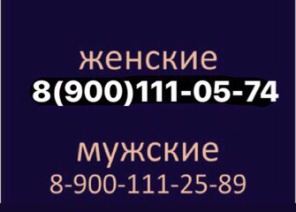 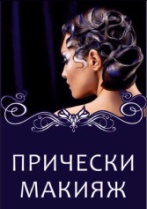 №Возрастная категорияКласс мастерстваВозрастТанцыНачало регистр.Началосоревн.1.Все возраста,  (только соло)Н – 2 (1+1)_________Танец с поддержкой педагога Медл. вальс, Ча-ча-ча07.3009.002.- 3.БэбиН – 2 (1+1)2013 г.р. и мл.Медл. вальс, Ча-ча-ча07.3009.004.- 5.Дети – 1Н – 2 (1+1)2011-2012 г.р.Медл. вальс, Ча-ча-ча07.3009.006.- 7.Дети –1+БэбиН – 3 (1+2)2011 г.р. и мл.Медл. вальс, Самба, Ча-ча-ча07.3009.00Награждение участниковНаграждение участниковНаграждение участниковНаграждение участниковНаграждение участниковНаграждение участниковНаграждение участников8.- 9.БэбиБэби2013 г.р. и мл.Кубок Медленного вальса07.3009.0010.-11.Дети – 1Дети – 12011-2012 г.р.Кубок Медленного вальса07.3009.0012.-13.БэбиБэби2013 г.р. и мл.Кубок Ча-ча-ча07.3009.0014.-15.Дети – 1Дети – 12011-2012 г.р.Кубок Ча-ча-ча07.3009.0016.-17.БэбиБэби2013 г.р. и мл.Супер - кубок для начинающих (2 танца)Медл. вальс, Ча-ча-ча07.3009.0018.-19.Дети – 1Дети – 12011-2012 г.р.Супер -  кубок для начинающих (2 танца)Медл. вальс, Ча-ча-ча07.3009.00№Возрастная категорияКласс мастерстваВозрастТанцыНачало регистр.Началосоревн.20.-21.Дети – 1+БэбиН – 4 (2+2)2011 г.р. и мл.Медл. вальс, Квикстеп, Самба, Ча-ча-ча10.3011.3022.-23.Дети – 1 + БэбиДети – 1 + Бэби2011 г.р. и мл.Кубок Медленного вальса10.3011.3024.-25.Дети – 1 + БэбиДети – 1 + Бэби2011 г.р. и мл.Кубок Ча-ча-ча10.3011.3026.-27.Дети – 1 + БэбиДети – 1 + Бэби2011 г.р. и мл.Кубок Самбы10.3011.3028.-29.Дети – 1 + БэбиДети – 1 + Бэби2011 г.р. и мл.СУПЕР-КУБОК  (4 танца)Медл. вальс, Квикстеп, Самба, Ча-ча-ча10.3011.30№Возрастная категорияКласс мастерстваВозрастТанцыНачало регистр.Началосоревн.30.-31.Дети – 2Н – 4 (2+2)2009-2010 г.р.Медл. вальс, Квикстеп, Самба, Ча-ча-ча11.3013.0032.-33.Дети–2 (с допуском Юниоры-1)Н – 5 (2+3)2009 г.р. и мл.Медл. вальс, Квикстеп, Самба, Ча-ча-ча, Джайв11.3013.0034.-35. Дети–2 (с допуском Юниоры-1) Дети–2 (с допуском Юниоры-1)2009-2010 г.р.Кубок Квикстепа11.3013.0036.-37.Дети–2 (с допуском Юниоры-1)Дети–2 (с допуском Юниоры-1)2009-2010 г.р.Кубок Джайва11.3013.0038.-39Дети–2 (с допуском Юниоры-1)Дети–2 (с допуском Юниоры-1)2009-2010 г.р.Кубок Самбы11.3013.0040.-41.Дети–2 (с допуском Юниоры-1)Дети–2 (с допуском Юниоры-1)2009-2010 г.р.СУПЕР-КУБОК  (5 танцев)Медл. вальс, Квикстеп, Самба, Ча-ча-ча, Джайв11.3013.00№№Возр. категорияВозрастНачало42.Юниоры-12007-2008 г.рЗакрытый рейтинг РОСО «ФТСТО» до «E» класса, ST (W,  V, Q)15.3043.Юниоры-12007-2008 г.рЗакрытый рейтинг РОСО «ФТСТО» до «D» класса, ST (W,  Т, V, Q)15.3044.*Юниоры - 12007-2008 г.рЗакрытый рейтинг РОСО «ФТСТО» до «C» класса, ST  (W, T, V, F, Q)15.3045.-46.Дети – 1 + Бэби2011 г.р и мл.N+Е класс, раздельный зачет, St (W, V, Q), La (S, Сh, J)15.3047.-48.Дети - 22009-2010 г.рN+Е класс, раздельный зачет, St (W, V, Q), La (S, Сh, J)15.3049* Дети – 22009-2010 г.р         Сокращённое двоеборье (W, T, V, Q, S, СH, R, J)18-3050Юниоры – 1 + Юниоры-22005-2008 г.рДо «E» класса,  La (S, Сh, J)18-3051Юниоры – 1 + Юниоры-22005-2008 г.рДо «D» класса, La  (S, Сh, R,  J)18-3052*Юниоры - 12007-2008 г.рОткрытый класс,  La  (S, Сh, R, Р, J)18-30